Sony World Photography Award 2015 kårer Norges beste fotograf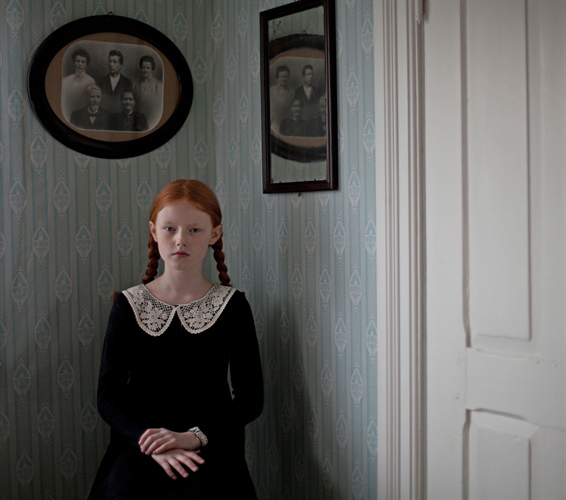 Oslo, 17. mars 2015: Den norske fotografen Tina Signesdottir Hult fra Karmøy ble i dag annonsert som vinner av konkurransen Norway National Award, en del av verdens største fotokonkurranse, Sony World Photography Awards 2015.Vinnerbildet «From the past» ble valgt ut som det beste norske bidraget sendt inn i én av de ti åpne kategoriene i SWPA-konkurransen, og Hult premieres med kameraet Sony RX100 lll. Bildet ble valgt ut blant 458 innsendte norske bidrag, og vil bli vist frem på Sony World Photography Awards utstilling i London 24. april – 10. mai 2015. Hult vil også delta på konkurransens gallaseremoni 23. april. – Jeg er stolt over å ha vunnet Nasjonalprisen for norske fotografer i år. Denne type annerkjennelse gir meg bekreftelse på at det jeg skaper er bra, og vekker folk. Det gjør det verdt all den tid og planlegging som ligger bak, og gir meg styrke til å fortsette å skape kunstfotografier. Jeg har troen på at når du virkelig ønsker noe og jobber hardt for det, arbeider hele universet for å hjelpe deg til å oppnå det, sier Tina Signesdottir Hult.Hun beskriver vinnerbildet slik:– Bildet «From the past» er fra den konseptuelle serien «The Workmanshouse Daughter» som er tatt i en av de gamle gruvearbeiderboligene i Visnes på Karmøy. Tanken var å skape en sterk, uttrykksfull serie fra en svunnen tid. Fotografiene var i sort-hvitt på den tiden, men jeg ville heller gjøre bildene i en sterk fargepalett. Fotografiene er tatt med et 50mm 1:4-objektiv i januar 2014.Andre- og tredjeplass i konkurransen Norway National Award ble gitt til:2. plass - Fredrik Solbrekken3. plass – Tommy EliassenAlle bildene kan lastes ned fra press.worldphoto.orgFor ytterligere informasjon om Sony World Photography Award, vennligst kontakt:Jill Cotton, Press Manager, World Photography Organisation+44 (0) 20 7886 3146/ + 44 (0)7557 261 537 / jill@worldphoto.orgEllerLene Aagaard, PR Communications Manager, Sony Nordic
0045 43 55 72 92 / lene.aagaard@eu.sony.com EllerAnette Jamtvedt, Navigator Kommunikasjon938 56 352 / anette@navigator.no  Ida Marie Stakset, Navigator Kommunikasjon951 30 145 / ida@navigator.no About World Photography Organisation (WPO)WPO is a home where photography is celebrated and the art of the photographer is recognised.  Working with professional, enthusiast and student photographers alike, the World Photography Organisation provides a global network across the photographic industry to not only to raise the level of conversation around the subject, but to increase awareness and appreciation of this artform.  WPO hosts a year-round portfolio of industry and public events including: Sony World Photography Awards, the world’s largest photography competition and accompanying global exhibition; the World Photography Student Focus Programme, inspiring and working with the next generation of photographers, and Photo Shanghai, Asia Pacific’s premier art fair dedicated to photography.   In addition, WPO has a thriving online presence via its website, Twitter, Facebook and Instagram and addresses the industry’s latest issues in its monthly online publication, The Magazine.  For more information please visit www.worldphoto.orgAbout Sony Corporation Sony Corporation is a leading manufacturer of audio, video, game, communications, key device and information technology products for the consumer and professional markets. With its music, pictures, computer entertainment and online businesses, Sony is uniquely positioned to be the leading electronics and entertainment company in the world.  Sony recorded consolidated annual sales of approximately $75 billion for the fiscal year ended March 31, 2014.  Sony Global Web Site: http://www.sony.net/